Hospital Director						Tel: 091-9217067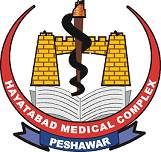 Hayatabad Medical Complex,				             Fax: 0 91-92171363Peshawar, KPK						Exch:091-9217140-47PAKISTAN																												           Ref:____________/HMC		                                                                   			       Date:_____/_____/2022To                		The Director Information,		Khyber Pukhtoon Khuwa PeshawarSubject: 	TENDER NOTICEMemo:		I am sending herewith 07- copies of tender notice for wide publication in leading Urdu & English Daily Newspapers at your earliest and submit your bill in duplicate for payment.	Certified that: -1:	Necessary fund for payment of advertisement charges are available.2:	Payment will be made promptly on receipt of bill from your department.3:	At least 15days response time must be given as per KPPRA rules.Hospital DirectorHayatabad Medical Complex      PeshawarNo____________/HMC	Date: _________/2022Copy to:-1. 	Managing Director KPPRA, KPK Peshawar.2.	I/C IT Section HMC, Peshawar.  Hospital DirectorHayatabad Medical Complex      PeshawarInvitation for Bids (IFB)For Hayatabad Medical Complex, PeshawarUnder National Competitive Bidding (NCB) For the year 2022-23Office of the Hospital Director Hayatabad Medical Complex Peshawar invites sealed bids under National Competitive Bidding from reputed national and international manufacturer and authorized agents for procuring & Contract of following heads, item, to meet the requirement of the hospital, through Single Stage-single envelope bidding procedure Rule 06 (2a) on FOR basis of the Khyber Pakhtunkhwa Public Procurement Regulatory Authority (KPPRA) Procurement Rules 2014, for financial years 2022-23.The rates shall be valid till 30th June 2023 as per KPPRA Rule 31(A) framework contract.The rates approved will remain effective till 30-06-2023.Bidding documents can be obtained from Purchase & Procurement Department Hayatabad Medical Complex Peshawar in personal / representatives during office hours before the tender opening.Tender opening will be held on 22-11-2022 in the conference room of HMC, at 11:00 am.Bids shall be delivered at the address given below at or before 10:45 am on 22-11-2022. Any bids received late shall be rejected as per KPPRA rules (37-4).Tender /bid will be opened by the tender / selection committee of MTI/HMC, in front of Firm / bidders who choose to attend the tender opening meeting in the conference of MTI/HMC.Original company prescribing letter pad sealed & signed (Every Page) should be submitted in words & figures.Proprietary Certificate if applicable must be attached.9.	The firm must be on FBR Active Tax payer list.10.	All taxes will be deducted as per rules.11.	All the firms shall be registered with Khyber Pakhtunkhwa Revenue Authority (KPRA) where applicable. 12. 	The firms must provide detail of NTN #, Sales Tax #, Income Tax # and professional Tax # & all other Taxes to HMC.13. No conditional bid shall be acceptable.	 14.	During Selection of the above heads the firms should bring the sample.Note: The competent Authority has the right to reject all bids under the rule 47 of the Khyber Pakhtunkhwa Public Procurement Regulatory Authority (KPPRA) Procurement Rules 2014.Bid Submission / Opening    Hayatabad Medical Complex, Peshawar, Khyber Pakhtunkhwa.Tel: 091-9217140-46, 091-9217919 Fax: 091-9217189www.hmckp.gov.pkHOSPITAL DIRECTOR  Hayatabad Medical Complex                                           PeshawarS.NoName of itemsBid Security  Single Stage one Envelope Rule 6(2a) on FOR Basis only.Single Stage one Envelope Rule 6(2a) on FOR Basis only.Purchase of Cardiac Surgery Disposable Items for CABG (100000)Purchase of Disposable items for Stroke Intervention & Peripheral Vessel Disease(100000)2nd Time Remaining items of Surgical Medical Disposable 50000Purchase of Dental Instrument 50000Purchase of Medical Accessories related to Biomedical Deptt100000Repair of Equipment 100000